Inspecţia Muncii 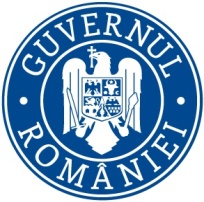 Inspectoratul teritorial de muncă galaţiNr.            /ERUAI/22.12.2023ANUNŢInspectoratul Teritorial de Muncă Galați, cu sediul în Galați, str. Regiment 11 Siret, nr. 46A, în calitate de autoritate contractantă, organizează o achiziţie directă pentru Serviciul de monitorizare sistem de alarmare și intervenție rapidă la sediul ITM Galați, în conformitate cu prevederile art. 7, alin (5) din Legea nr. 98/2016 privind achiziţiile publice, cu modificările și completările ulterioare și ale art. 43 din HG nr. 395/2016 pentru aprobarea Normelor metodologice de aplicare a prevederilor referitoare la atribuirea contractului de achiziţie publice /acordul-cadru din Legea nr. 98/2016 privind achiziţiile publice, cu completările și modificările ulterioare în conformitate cu specificațiile tehnice din Anexa nr. 1 la prezenta.Obiectul achiziției: Servicii de monitorizare sisteme de alarmare și intervenție la sediul ITM Galați.Cod : 79711000-1: Servicii de Monitorizare a Sistemelor de alarmă (Rev.2);Criteriul de atribuire: Prețul cel mai scăzut.Modul de prezentare a ofertei: Oferta va fi întocmită într-un singur exemplar, în limba română. În acest context, operatorii economici interesați, vor transmite oferta ce trebuie să conțină  obligatoriu  următoarele informații:denumire societate,numele, prenumele și funcția reprezentantului operatorului economic,adresă sediu,telefon/fax/e-mail,cod de identificare fiscală,număr de înregistrare la Registrul Comerțului,nr. Cod IBAN deschis la Trezoreria Statului.Oferta va fi întocmită, astfel încât să se poată verifica corespondența cu toate specificațiile din Anexa nr.1.- Caiet de sarcini.Ofertele care nu îndeplinesc în totalitate cerințele caietului de sarcini vor fi respinse.Prețul ofertei este ferm pe toată durata derulării contractului. Prețul va fi exprimat în lei/lună cu și fără TVA.Modul de finalizare a achiziției directe: încheiere contract de furnizare servicii.Perioada de valabilitate a ofertei:30 de zile de la termenul limită de depunere a ofertei.Modul de transmitere a ofertelor:la sediul Inspectoratului Teritorial de Muncă Galați, respectiv str. Regiment 11 Siret, nr. 46A, cam. 107, cu adresă de înaintare sau la adresa de e-mail: itmgalati@itmgalati.ro , șipostare în catalogul de produse și servicii disponibil în SCIAP .Operatorul economic va transmite către autoritatea contractantă confirmarea postării ofertei în SCIAP, la adresa de e-mail  itmgalati@itmgalati.roData limită de depunere a ofertei: 28.04.2023 ora 10.(Ofertele depuse după această dată nu vor mai fi luate în considerare).Modalitatea de atribuire: fiind achiziție directă, nu se va organiza ședință de deschidere.Informaţii suplimentare pot fi solicitate de la d-na Loredana Antoniu, telefon 0236411357 int. 2206, e-mail: loredana.antoniu@itmgalati.ro.Inspector Şef,Bogdan Marius TRANDAFIR                           Şef Serviciu E.R.U.A.I.                                                                                           Carmen ASĂNDOAEI  Consilier Achiziţii Publice,Loredana ANTONIUCAIET DE SARCINIMONITORIZARE SISTEM DE ALARMARE ȘI INTERVENȚIECod CPV 79711000-1Autoritatea contractantăInspectoratul Teritorial de Muncă Galați, cu sediul în Galați, str. Regiment 11 Siret, nr. 46A, cod fiscal 12355295, telefon/fax 0236 411357/0236 465075.Obiectul caietului de sarciniObiectul prezentului caiet de sarcini îl constituie executarea de către PRESTATOR a serviciilor de monitorizare a sistemelor de alarmare împotriva efracției de la sediul BENEFICIARULUI și intervenția operativă în caz de alarmă, la adresa ITM Galați din  str. Regiment 11 Siret, nr. 46A, prin conectarea la Dispeceratul PRESTATORULUI.Scopul caietului de sarciniScopul prezentului caiet de sarcini este de a asigura operatorilor economici o informare completă, corectă și precisă cu privire la cerinţele prezentei achiziţii în vederea elaborării și transmiterii ofertei.Cerinţele achiziţieiPrestatorul va asigura 24 de ore din 24, 7 zile din 7, pe o perioadă de 12 luni, începând cu data semnării contractului până la 31.12.2024, serviciile care fac obiectul prezentei achiziții în conformitate cu prevederile legislației în vigoare.Obligațiile prestatorului: Să asigure servicii de monitorizare a sistemului de alarmă și supraveghere la tentativa de efracție de la obiectivul Beneficiarului, în dispeceratul propriu și să intervină operativ la acesta, în conformitate cu prevederile Legii 333/2003, republicată, privind paza obiectivelor, bunurilor, valorilor şi protecţia persoanelor; Să asigure funcționarea dispeceratului pentru preluare a semnalelor provenite de la sistemul de semnalizare și să ia toate măsurile cuprinse în Planul propriu de măsuri, care va conține obligatoriu informații privind operațiunile ce se vor desfășura în caz de efracție,Să imobilizeze și să predea organelor de poliție făptuitorii surprinşi în flagrant la obiectivul monitorizat și să asigure conservarea probelor care atestă evenimentul; Să nu părăsească locul evenimentului până la soluţionarea acestuia și să informeze urgent Beneficiarul despre eveniment și modul de soluţionare;Să comunice Beneficiarului, după fiecare acţiune a echipajelor de intervenţie, datele și informaţiile despre evenimentul petrecut la unul din numerele de telefon ale acestuia;Să controleze intervenţiile prin întocmirea unor fișe, numite FIȘA EVENIMENTULUI, vizate de Beneficiar pe care să le pună la dispoziţia acestuia lunar, ataşate la factura fiscală emisă pentru plata serviciilor;În cazul unui eveniment, dovedit a fi unul real, să comunice Beneficiarului, informațiile despre acesta, la datele de contact precizate. În cazul în care evenimentul s-a dovedit a fi unul fals Prestatorul va semnala, la cererea Beneficiarului, evenimentul fals prin sms sau Email ;Să intervină la obiectivele monitorizate în caz de alarmă cu echipajele de intervenţie în maxim 10 minute pe timp de zi ( 07.00- 21.00 ) si 8 minute pe timp de noapte (21.01-06.59); Să dețină LICENȚĂ de FUNCȚIONARE conform Legii 333/2003 pentru efectuarea serviciilor ofertate, eliberată de Inspectoratul General al Poliției Române, în termen de valabilitate; Să dețină DISPECERAT LOCAL conform Legii 333/2003 pentru efectuarea serviciilor ofertate, avizat de Inspectoratul General al Poliției Române, în termen de valabilitate; Să declare pe propria răspundere cu privire la prestarea serviciului de mpnitorizare și intervenție cu personal de specialitate atestat conform prevederilor legale în vigoare.Durata ContractuluiDurata contractului: 12 luni de la data semnării contractului până la data de 31.12.2024.Criteriul de atribuireCriteriul de atribuire este prețul cel mai  scăzut, în condițiile respectării în totalitate a cerințelor din prezentul caiet de sarcini.Condiții de participareOferta de preț va fi:transmisă la sediul Inspectoratului Teritorial de Muncă Galați, respectiv str. Regiment 11 Siret, nr. 46A, cam. 107, cu adresă de înaintare sau la adresa de e-mail: itmgalati@itmgalati.ro , șipostată în catalogul de produse și servicii disponibil în SCIAP, până la data de 28.12.2023, ora 10,00.Operatorul economic va transmite către autoritatea contractantă confirmarea postării ofertei în SCIAP, la adresa de e-mail  itmgalati@itmgalati.roOferta financiară va fi însoțită obligatoriu de următoarele anexe:planul propriu de măsuri cu privire la serviciile de monitorizare și intervențiecopie a licenței de funcționare privind paza obiectivelor, bunurilor, valorilor și protecția persoanelor, valabile la data încheierii contractului.Valabilitatea oferteiOferta va fi valabilă 30 de zile de la data limită de depunere a ofertelor.Cerințele precizate în Caietul de Sarcini sunt considerate ca fiind minimale, orice ofertă care nu îndeplinește în totalitate cerințele caietului de sarcini va fi respinsă.